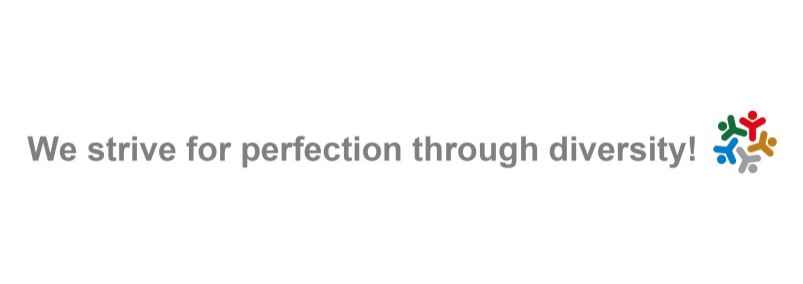 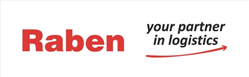 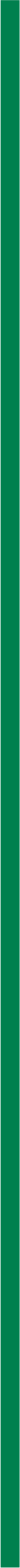 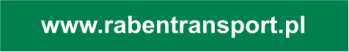 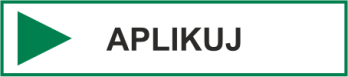 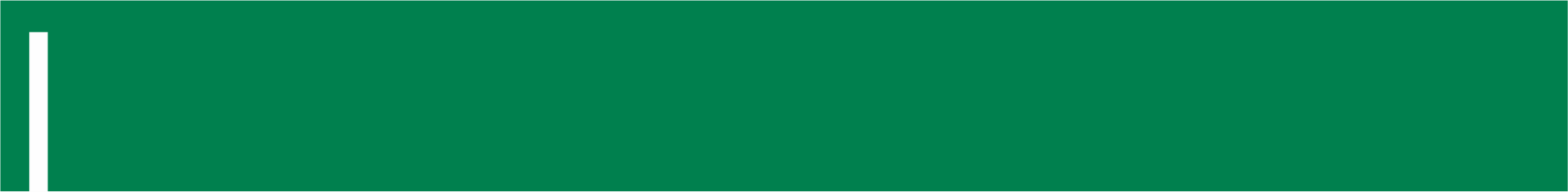 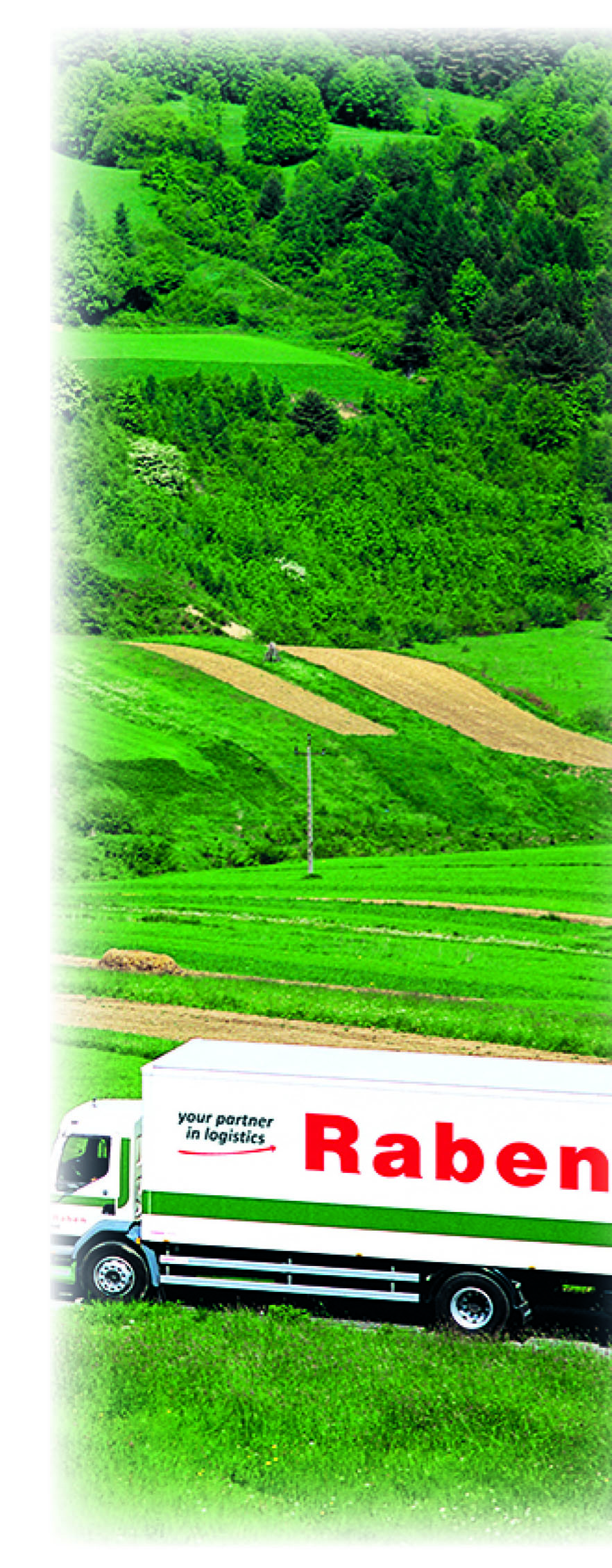 			DO:rekrutacja.transport@raben-group.com